به نام ایزد  دانا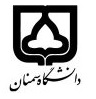 (کاربرگ طرح درس)                   تاریخ بهروز رسانی:               دانشکده     زیست فناوری                                               نیمسال دوم سال تحصیلی 98-97بودجهبندی درسمقطع: کارشناسی□  کارشناسی ارشد□  دکتری□مقطع: کارشناسی□  کارشناسی ارشد□  دکتری□مقطع: کارشناسی□  کارشناسی ارشد□  دکتری□تعداد واحد: نظری2 .تعداد واحد: نظری2 .زیست فناوری سوخت و معدن	 فارسی:زیست فناوری سوخت و معدن	 فارسی:نام درس	-	پیشنیازها و همنیازها:	-	پیشنیازها و همنیازها:	-	پیشنیازها و همنیازها:	-	پیشنیازها و همنیازها:	-	پیشنیازها و همنیازها:Biofuel & Biomining Biotechnology	لاتین:Biofuel & Biomining Biotechnology	لاتین:نام درسشماره تلفن اتاق:شماره تلفن اتاق:شماره تلفن اتاق:شماره تلفن اتاق:	احمدفرهاد طالبی	مدرس/مدرسین:	احمدفرهاد طالبی	مدرس/مدرسین:	احمدفرهاد طالبی	مدرس/مدرسین:	احمدفرهاد طالبی	مدرس/مدرسین:منزلگاه اینترنتی:منزلگاه اینترنتی:منزلگاه اینترنتی:منزلگاه اینترنتی:	aftalebi@semnan.ac.ir	پست الکترونیکی:	aftalebi@semnan.ac.ir	پست الکترونیکی:	aftalebi@semnan.ac.ir	پست الکترونیکی:	aftalebi@semnan.ac.ir	پست الکترونیکی:برنامه تدریس در هفته و شماره کلاس:برنامه تدریس در هفته و شماره کلاس:برنامه تدریس در هفته و شماره کلاس:برنامه تدریس در هفته و شماره کلاس:برنامه تدریس در هفته و شماره کلاس:برنامه تدریس در هفته و شماره کلاس:برنامه تدریس در هفته و شماره کلاس:برنامه تدریس در هفته و شماره کلاس:اهداف درس: آموزش مهمترین ابزار و دانش استفاده از علوم زیستی در حوزههای انرژی و استحال سوخت و کانیهای معدنیاهداف درس: آموزش مهمترین ابزار و دانش استفاده از علوم زیستی در حوزههای انرژی و استحال سوخت و کانیهای معدنیاهداف درس: آموزش مهمترین ابزار و دانش استفاده از علوم زیستی در حوزههای انرژی و استحال سوخت و کانیهای معدنیاهداف درس: آموزش مهمترین ابزار و دانش استفاده از علوم زیستی در حوزههای انرژی و استحال سوخت و کانیهای معدنیاهداف درس: آموزش مهمترین ابزار و دانش استفاده از علوم زیستی در حوزههای انرژی و استحال سوخت و کانیهای معدنیاهداف درس: آموزش مهمترین ابزار و دانش استفاده از علوم زیستی در حوزههای انرژی و استحال سوخت و کانیهای معدنیاهداف درس: آموزش مهمترین ابزار و دانش استفاده از علوم زیستی در حوزههای انرژی و استحال سوخت و کانیهای معدنیاهداف درس: آموزش مهمترین ابزار و دانش استفاده از علوم زیستی در حوزههای انرژی و استحال سوخت و کانیهای معدنی	-	امکانات آموزشی مورد نیاز:	-	امکانات آموزشی مورد نیاز:	-	امکانات آموزشی مورد نیاز:	-	امکانات آموزشی مورد نیاز:	-	امکانات آموزشی مورد نیاز:	-	امکانات آموزشی مورد نیاز:	-	امکانات آموزشی مورد نیاز:	-	امکانات آموزشی مورد نیاز:امتحان پایانترمامتحان میانترمارزشیابی مستمر(کوئیز)ارزشیابی مستمر(کوئیز)فعالیتهای کلاسی و آموزشیفعالیتهای کلاسی و آموزشینحوه ارزشیابینحوه ارزشیابی%60%30--%10%10درصد نمرهدرصد نمره [1] Biomining, Theory and Practice, Douglas, 2006.[2] Petroleoum Biotechnology, Vazquez, 2014  [1] Biomining, Theory and Practice, Douglas, 2006.[2] Petroleoum Biotechnology, Vazquez, 2014  [1] Biomining, Theory and Practice, Douglas, 2006.[2] Petroleoum Biotechnology, Vazquez, 2014  [1] Biomining, Theory and Practice, Douglas, 2006.[2] Petroleoum Biotechnology, Vazquez, 2014  [1] Biomining, Theory and Practice, Douglas, 2006.[2] Petroleoum Biotechnology, Vazquez, 2014  [1] Biomining, Theory and Practice, Douglas, 2006.[2] Petroleoum Biotechnology, Vazquez, 2014 منابع و مآخذ درسمنابع و مآخذ درستوضیحاتمبحثشماره هفته آموزشیمقدمه1بحران انرژی و سوختهای فسیلی2سوختهای تجدید پذیر3گازوئیل زیستی4بیواتانول5بیوگاز6پیلهای سوختی7زیست فناوری و صنعت نفت8ازدیاد برداشت نفت9ارتقای کیفیت زیستی نقت10بیوهیدرومتالوژی11زیست فناوری و کانی آرایی12زیست فناوری و آلودگیهای رادیوایزوتوپی13گزارشات علمی دانشجویان14گزارشات علمی دانشجویان15جمع بندی16